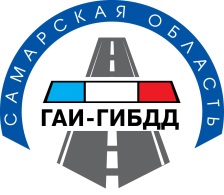 Управление ГИБДД ГУ МВД России по Самарской области обращается к автомобилистам:Уважаемые водители, всегда контролируйте скорость движения своего транспортного средства, на дорогу могут внезапно выйти пешеходы, в том числе дети и пожилые люди, будьте предельно внимательны к их появлению на проезжей части. Также соблюдайте правила маневрирования, сохраняйте дистанцию и боковой интервал движения.Уважаемые водители, запрещается управлять транспортным средством в состоянии опьянения, под воздействием лекарственных препаратов, в болезненном или утомленном состоянии. Также помните, что во время движения запрещено пользоваться телефоном. Не ставьте под угрозу безопасность движения. Уважаемые водители, перед началом движения, перестроением, поворотом или остановкой, не забывайте подавать сигналы указателями поворота. Не выезжайте на перекресток, если образовался затор. Также помните, что запрещены разворот и обгон на пешеходном переходе, а  скорость автомобиля при движении по городским улицам должна быть не более 60 км/ч, во дворах – не более 20.ВСЕГДА ПОМНИТЕ И СОБЛЮДАЙТЕ ПРОСТЫЕ ПРАВИЛА:заранее снижайте скорость при приближении к пешеходному переходу! всегда используйте ремни безопасности и перевозите детей в специальных удерживающих устройствах в соответствии с их весом и возрастом!управляйте автомобилем внимательно и осторожно, не отвлекайтесь за рулем!никогда не выезжайте на полосу встречного движения, на тех участках дороги, где это запрещено правилами дорожного движения!следите за техническим состоянием своего автомобиля, не используйте автомобиль с техническими неисправностями. СОБЛЮДАЙТЕ ПРАВИЛА ДОРОЖНОГО ДВИЖЕНИЯ! О бесценности здоровья,  жизни и неисполненных мечтах поздно задумываться после их утраты.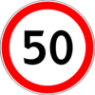 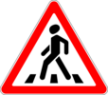 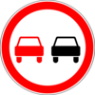 